                                                                                                                      “Azərbaycan Xəzər Dəniz Gəmiçiliyi”			                       			 	Qapalı Səhmdar Cəmiyyətinin 					       			“ 01 ”  Dekabr 2016-cı il tarixli		“216” nömrəli əmri ilə təsdiq edilmişdir.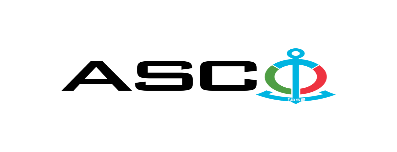 “Azərbaycan Xəzər Dəniz Gəmiçiliyi” Qapalı Səhmdar Cəmiyyətinin struktur idarələrinə tələb olunan Məişət avadanlıqlarının  satın alınması məqsədilə açıq müsabiqə elan edir:Müsabiqə №AM082/2022(İddiaçı iştirakçının blankında)AÇIQ MÜSABİQƏDƏ İŞTİRAK ETMƏK ÜÇÜN MÜRACİƏT MƏKTUBU___________ şəhəri                                                                         “__”_______20_-ci il___________№           							                                                                                          ASCO-nun Satınalmalar Komitəsinin Sədricənab C.Mahmudluya,Hazırkı məktubla [iddiaçı podratçının tam adı göstərilir] (nin,nun,nın) ASCO tərəfindən “__________”ın satın alınması ilə əlaqədar elan edilmiş [iddiaçı tərəfindən müsabiqənin nömrəsi daxil edilməlidir]nömrəli açıq  müsabiqədə iştirak niyyətini təsdiq edirik.Eyni zamanda [iddiaçı podratçının tam adı göstərilir] ilə münasibətdə hər hansı ləğv etmə və ya müflislik prosedurunun aparılmadığını, fəaliyyətinin dayandırılmadığını və sözügedən satınalma müsabiqəsində iştirakını qeyri-mümkün edəcək hər hansı bir halın mövcud olmadığını təsdiq edirik. Əlavə olaraq, təminat veririk ki, [iddiaçı podratçının tam adı göstərilir] ASCO-ya aidiyyəti olan şəxs deyildir.Tərəfimizdən təqdim edilən sənədlər və digər məsələlərlə bağlı yaranmış suallarınızı operativ cavablandırmaq üçün əlaqə:Əlaqələndirici şəxs: Əlaqələndirici şəxsin vəzifəsi: Telefon nömrəsi: E-mail: Qoşma: İştirak haqqının ödənilməsi haqqında bank sənədinin əsli – __ vərəq.________________________________                                   _______________________                   (səlahiyyətli şəxsin A.A.S)                                                                                                        (səlahiyyətli şəxsin imzası)_________________________________                                                                  (səlahiyyətli şəxsin vəzifəsi)                                                M.Y.                                                        MALLARIN SİYAHISI:   Texniki suallarla bağlı:DÜTX rəisi Rza PanəliyevTel: +99450 674 05 50E-mail: Rza.panaliyev@asco.az    Müsabiqədə qalib elan olunan iddiaçı şirkət ilə satınalma müqaviləsi bağlanmamışdan öncə ASCO-nun Satınalmalar qaydalarına uyğun olaraq iddiaçının yoxlanılması həyata keçirilir.     Həmin şirkət bu linkə http://asco.az/sirket/satinalmalar/podratcilarin-elektron-muraciet-formasi/ keçid alıb xüsusi formanı doldurmalı və ya aşağıdakı sənədləri təqdim etməlidir:Şirkətin nizamnaməsi (bütün dəyişikliklər və əlavələrlə birlikdə)Kommersiya hüquqi şəxslərin reyestrindən çıxarışı (son 1 ay ərzində verilmiş)Təsisçi hüquqi şəxs olduqda, onun təsisçisi haqqında məlumatVÖEN ŞəhadətnaməsiAudit olunmuş mühasibat uçotu balansı və ya vergi bəyannaməsi (vergi qoyma sistemindən asılı olaraq)/vergi orqanlarından vergi borcunun olmaması haqqında arayışQanuni təmsilçinin şəxsiyyət vəsiqəsiMüəssisənin müvafiq xidmətlərin göstərilməsi/işlərin görülməsi üçün lazımi lisenziyaları (əgər varsa)Qeyd olunan sənədləri təqdim etməyən və ya yoxlamanın nəticəsinə uyğun olaraq müsbət qiymətləndirilməyən şirkətlərlə müqavilə bağlanılmır və müsabiqədən kənarlaşdırılır. Müsabiqədə iştirak etmək üçün təqdim edilməli sənədlər:Müsabiqədə iştirak haqqında müraciət (nümunə əlavə olunur);İştirak haqqının ödənilməsi barədə bank sənədi;Müsabiqə təklifi; Malgöndərənin son bir ildəki (əgər daha az müddət fəaliyyət göstərirsə, bütün fəaliyyət dövründəki) maliyyə vəziyyəti barədə bank sənədi;Azərbaycan Respublikasında vergilərə və digər icbari ödənişlərə dair yerinə yetirilməsi vaxtı keçmiş öhdəliklərin, habelə son bir il ərzində (fəaliyyətini dayandırdığı müddət nəzərə alınmadan) vergi ödəyicisinin Azərbaycan Respublikasının Vergi Məcəlləsi ilə müəyyən edilmiş vəzifələrinin yerinə yetirilməməsi hallarının mövcud olmaması barədə müvafiq vergi orqanlarından arayış.İlkin mərhələdə müsabiqədə iştirak haqqında müraciət (imzalanmış və möhürlənmiş) və iştirak haqqının ödənilməsi barədə bank sənədi (müsabiqə təklifi istisna olmaqla) ən geci   06 may 2022-ci il, Bakı vaxtı ilə saat 17:00-a qədər Azərbaycan, rus və ya ingilis dillərində “Azərbaycan Xəzər Dəniz Gəmiçiliyi” Qapalı Səhmdar Cəmiyyətinin ( “ASCO” və ya “Satınalan təşkilat”) yerləşdiyi ünvana və ya Əlaqələndirici Şəxsin elektron poçtuna göndərilməlidir, digər sənədlər isə müsabiqə təklifi zərfinin içərisində təqdim edilməlidir.   Satın alınması nəzərdə tutulan mal, iş və xidmətlərin siyahısı (təsviri) əlavə olunur.İştirak haqqının məbləği və Əsas Şərtlər Toplusunun əldə edilməsi:Müsabiqədə iştirak etmək istəyən iddiaçılar aşağıda qeyd olunmuş məbləğdə iştirak haqqını ASCO-nun bank hesabına ödəyib (ödəniş tapşırığında müsabiqə keçirən təşkilatın adı, müsabiqənin predmeti dəqiq göstərilməlidir), ödənişi təsdiq edən sənədi birinci bölmədə müəyyən olunmuş vaxtdan gec olmayaraq ASCO-ya təqdim etməlidir. Bu tələbləri yerinə yetirən iddiaçılar satınalma predmeti üzrə Əsas Şərtlər Toplusunu elektron və ya çap formasında əlaqələndirici şəxsdən elanın IV bölməsində göstərilən tarixədək həftənin istənilən iş günü saat 09:00-dan 18:00-a kimi ala bilərlər.İştirak haqqının məbləği (ƏDV-siz): 150 (Yüz Əlli) Azn.Iştirak haqqı manat və ya ekvivalent məbləğdə ABŞ dolları və AVRO ilə ödənilə bilər.  Hesab nömrəsi: İştirak haqqı ASCO tərəfindən müsabiqənin ləğv edilməsi halı istisna olmaqla, heç bir halda geri qaytarılmır.Müsabiqə təklifinin təminatı :Müsabiqə təklifi üçün təklifin qiymətinin azı 1 (bir) %-i həcmində bank təminatı (bank qarantiyası) tələb olunur. Bank qarantiyasının forması Əsas Şərtlər Toplusunda göstəriləcəkdir. Bank qarantiyalarının əsli müsabiqə zərfində müsabiqə təklifi ilə birlikdə təqdim edilməlidir. Əks təqdirdə Satınalan Təşkilat belə təklifi rədd etmək hüququnu özündə saxlayır. Qarantiyanı vermiş maliyyə təşkilatı Azərbaycan Respublikasında və/və ya beynəlxalq maliyyə əməliyyatlarında qəbul edilən olmalıdır. Satınalan təşkilat etibarlı hesab edilməyən bank qarantiyaları qəbul etməmək hüququnu özündə saxlayır.Satınalma müsabiqəsində iştirak etmək istəyən şəxslər digər növ təminat (akkreditiv, qiymətli kağızlar, satınalan təşkilatın müsabiqəyə dəvət sənədlərində göstərilmiş xüsusi hesabına  pul vəsaitinin köçürülməsi, depozitlər və digər maliyyə aktivləri) təqdim etmək istədikdə, təminat növünün mümkünlüyü barədə Əlaqələndirici Şəxs vasitəsilə əvvəlcədən ASCO-ya sorğu verməlidir və razılıq əldə etməlidir. Müqavilənin yerinə yetirilməsi təminatı satınalma müqaviləsinin qiymətinin 5 (beş) %-i məbləğində tələb olunur.Hazırki satınalma əməliyyatı üzrə Satınalan Təşkilat tərəfindən yalnız malların anbara təhvil verilməsindən sonra ödənişinin yerinə yetirilməsi nəzərdə tutulur, avans ödəniş nəzərdə tutulmamışdır.Müqavilənin icra müddəti:Malların tələbat yarandıqca alınması nəzərdə tutulur. Satınalma müqaviləsinin ASCO tərəfindən rəsmi sifariş (tələbat) daxil olduqdan sonra 5 (beş) təqvim günü ərzində yerinə yetirilməsi tələb olunur.Müsabiqə təklifinin təqdim edilməsinin son tarixi və vaxtı:Müsabiqədə iştirak haqqında müraciəti və iştirak haqqının ödənilməsi barədə bank sənədini birinci bölmədə qeyd olunan vaxta qədər təqdim etmiş iştirakçılar, öz müsabiqə təkliflərini bağlı zərfdə (1 əsli və 1 surəti olmaqla)  17 may 2022-ci il, Bakı vaxtı ilə saat 17:00-a qədər ASCO-ya təqdim etməlidirlər.Göstərilən tarixdən və vaxtdan sonra təqdim olunan təklif zərfləri açılmadan geri qaytarılacaqdır.Satınalan təşkilatın ünvanı:Azərbaycan Respublikası, Bakı şəhəri, AZ1029 (indeks), Neftçilər prospekti 2, ASCO-nun Satınalmalar Komitəsi.Əlaqələndirici şəxs:Rahim AbbasovASCO-nun Satınalmalar Departameninin təchizat işləri üzrə mütəxəssisiTelefon nömrəsi: +99450 2740277Elektron ünvan: rahim.abbasov@asco.az, tender@asco.azSalamov ZaurASCO-nun Satınalmalar Departameninin təchizat işləri üzrə mütəxəssisiTelefon nömrəsi:Tel: +99455 817 08 12Elektron ünvan: zaur.salamov@asco.azHüquqi məsələlər üzrə:Telefon nömrəsi: +994 12 4043700 (daxili: 1262)Elektron ünvan: tender@asco.az Müsabiqə təklif zərflərinin açılışı tarixi, vaxtı və yeri:Zərflərin açılışı 18 may  2022-ci il tarixdə, Bakı vaxtı ilə saat 15:00-da  elanın V bölməsində göstərilmiş ünvanda baş tutacaqdır. Zərflərin açılışında iştirak etmək istəyən şəxslər iştirak səlahiyyətlərini təsdiq edən sənədi (iştirakçı hüquqi və ya fiziki şəxs tərəfindən verilmiş müvafiq etibarnamə) və şəxsiyyət vəsiqələrini müsabiqənin baş tutacağı tarixdən ən azı yarım saat qabaq Satınalan Təşkilata təqdim etməlidirlər.Müsabiqənin qalibi haqqında məlumat:Müsabiqə qalibi haqqında məlumat ASCO-nun rəsmi veb-səhifəsinin “Elanlar” bölməsində yerləşdiriləcəkdir.Mal-materialın adıÖlçü vahidiSayıSertfikat tələbi Haqqında1Dispenser döşəmə üstü,isti-soyuq,soyuducu dolabnan birlikdə,qızdirma qücü-500Vt; soyutma qücü-120Wt,qızdırma miqdarı-5 l/s 90C˚,soyutma miqdarı3 l/s 10C˚, qabaritlər-1030 x 350 x 350, soyutma tipi-kompressorlu.ədəd55Mənşə və uyğunluq sertifikatı tələb olunur2Kondisioner divar üstü split, isti-soyuq-havalandırma, 9000 BTU / h, / 220 V/2,6kVtədəd24Mənşə və uyğunluq sertifikatı tələb olunur3Kondisioner divar üstü split,isti-soyuq-havalandırma, 12 000 BTU/h / 220 V/3,5kVtədəd38Mənşə və uyğunluq sertifikatı tələb olunur4Kondisioner divar üstü split, isti-soyuq-halandırma, 18000 BTU / h,  / 220 V/5,3kVtədəd30Mənşə və uyğunluq sertifikatı tələb olunur5Kondisioner divar üstü split, isti-soyuq-havalandırma  24000 BTU  /h, / 220 V/7,0kVtədəd42Mənşə və uyğunluq sertifikatı tələb olunur6Kondisioner divar üstü split, isti-soyuq-havalandırma 36000 BTU / h/ 220 V/10,6kVTədəd35Mənşə və uyğunluq sertifikatı tələb olunur7Mikrodalğalı soba  kamera həcmi -25 lt; 1200 Wt / 220 Vədəd45Mənşə və uyğunluq sertifikatı tələb olunur8Paltaryuyan avtomat tipli (7kq) / 220 V/ 50Hzədəd52Mənşə və uyğunluq sertifikatı tələb olunur9Paltar qurudan avtomat tipli (7kq) / 220 V /50Hzədəd20Mənşə və uyğunluq sertifikatı tələb olunur10Paltaryuyan avtomat tipli (7kq) / 220 V /60 Hzədəd4Mənşə və uyğunluq sertifikatı tələb olunur11Paltar qurudan avtomat tipli (7kq) / 220 V /60 Hzədəd5Mənşə və uyğunluq sertifikatı tələb olunur12Soyuducu bir kameralı 85x55x57sm / 113 L / 220 Vədəd22Mənşə və uyğunluq sertifikatı tələb olunur13Soyuducu iki kameralı 170x60x65 sm / 220-240 V/250 L /A+ / 266kVt/s/ilədəd49Mənşə və uyğunluq sertifikatı tələb olunur14Soyuducu 154x59,5x65,8 sm /220-240V/200 L/ A+++ədəd11Mənşə və uyğunluq sertifikatı tələb olunur15Dondurucu kamera 91,7x136,9x75,8/331 L/66kq / 220-240 V/A++ədəd17Mənşə və uyğunluq sertifikatı tələb olunur16Televizor LED TV 102 sm/FULL HD ( 1.920 x 1.080 )/DVB-T2/C/S2/220Vədəd26Mənşə və uyğunluq sertifikatı tələb olunur17Televizor LED TV 82 sm/HD Ready (1366x768)/ DVB-T2/C/S2/220Vədəd116Mənşə və uyğunluq sertifikatı tələb olunur18Tozsoran 220 V / 2400 Wt  ədəd52Mənşə və uyğunluq sertifikatı tələb olunur19Samovar  20 litrlik 3000Vt/ 220 V/50Hzədəd96Mənşə və uyğunluq sertifikatı tələb olunur20Samovar  10 litrlik 3000Vt/ 220 V/50Hzədəd101Mənşə və uyğunluq sertifikatı tələb olunur21Ütü buxarlı 220 V / 1800 Wtədəd54Mənşə və uyğunluq sertifikatı tələb olunur22Elektrik çaydan dəsti (Çaynik-1,7l;çaydan- şüşə;220-240 V, 50 Hz;2400 Vt)ədəd221Mənşə və uyğunluq sertifikatı tələb olunur23Elektrik ətçəkən maşın 5,5kq/min; 800Vt/2100Vt; revers; 220Vədəd66Mənşə və uyğunluq sertifikatı tələb olunur24Toster Gücü-800Wt; 220-240V; Tostun sayı-2; Qızartma dərəcəsi-6; Funksiyalar-İsitmə, əritməədəd30Mənşə və uyğunluq sertifikatı tələb olunur25El.Mikser Gücü-500 Wt; 220-240V;Başlıqların sayı-2(Çırpıcı,xəmir qarışdıran);Sürət syı-5ədəd41Mənşə və uyğunluq sertifikatı tələb olunur26Meçta peçi, 2 gözlü, 220 vədəd72Mənşə və uyğunluq sertifikatı tələb olunur27Elektrik su qızdırıcı 100 lt 220Vədəd33Mənşə və uyğunluq sertifikatı tələb olunur28Elektrik su qızdırıcı 50 lt 220 Vədəd14Mənşə və uyğunluq sertifikatı tələb olunur29Elektrikli blendr, gövdəsi 20 sm, 220 vədəd22Mənşə və uyğunluq sertifikatı tələb olunur30Elektrik su qızdırıcı 200 lt  220Vədəd5Mənşə və uyğunluq sertifikatı tələb olunur31Yağ radiatoru 7 seksiyaədəd22Mənşə və uyğunluq sertifikatı tələb olunur32Yağ radiatoru 11 seksiyaədəd20Mənşə və uyğunluq sertifikatı tələb olunur33Telefon aparatı nömrə yazan yaddaşlıədəd420Mənşə və uyğunluq sertifikatı tələb olunur34Xəmir qarışdıran  10 kqədəd10Mənşə və uyğunluq sertifikatı tələb olunur35Soyuducu (vitrin tipli) 1x2 metrlikədəd1Mənşə və uyğunluq sertifikatı tələb olunur36Soyuducu şkaf tipli (dondurucu) 680 litrlik.ədəd1Mənşə və uyğunluq sertifikatı tələb olunur